1. C	 TÝDENNÍ PLÁN3. – 5.1. 2023	JMÉNO: …………………………………………CO SE BUDEME UČIT?JAK SE MI DAŘÍ?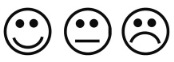 ČTENÍSlabikář do str.32- vyvození nového písmene- opakování písmen- tvoření slov- skládání větPoznám písmena, která jsme se učili.Tvořím a čtu slabiky, slova a krátké věty.___________________________Procvičuji čtení každý den______________________PSANÍ              Písanka do str. 29Napíšu všechna psací písmena, slabiky a slova, která jsme se učili.Přepíšu tiskací písmo do psacího.MATEMATIKAMatematika do str. 53- počítáme do 10Rozumím sčítání i odčítání.Vyřeším součtové trojúhelníky.Doplním šipkový graf.PRVOUKAPrvouka str. 33Zvířata v ziměMěsíce, dny v týdnuAdresaDatum narozeníVyjmenuji dny v týdnu, s dopomocí měsíce.Znám svou adresu a datum narození.Vím, co dělají zvířata v zimě.CHOVÁNÍ